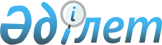 Об утверждении Правил по изъятию и уничтожению подкарантинной продукции, зараженной карантинными объектами, не подлежащей обеззараживанию  или переработке
					
			Утративший силу
			
			
		
					Приказ и.о. Министра сельского хозяйства Республики Казахстан от 18 июля 2006 года № 465. Зарегистрирован в Министерстве юстиции Республики Казахстан 5 сентября 2006 года № 4370. Утратил силу приказом Министра сельского хозяйства Республики Казахстан от 17 января 2012 года № 10-1/18

      Сноска. Утратил силу приказом Министра сельского хозяйства РК от 17.01.2012 № 10-1/18.      Сноска. Заголовок с изменениями, внесенными приказом Министра сельского хозяйства РК от 13.11.2009 № 652 (порядок введения в действие см. п. 3).      В целях реализации Закона Республики Казахстан "О карантине растений" и осуществления мероприятий по карантину растений на территории Республики Казахстан ПРИКАЗЫВАЮ:

      Сноска. Преамбула с изменениями, внесенными приказом Министра сельского хозяйства РК от 13.11.2009 № 652 (порядок введения в действие см. п. 3).

      1. Утвердить прилагаемые Правила по изъятию и уничтожению подкарантинной продукции, зараженной карантинными объектами, не подлежащей обеззараживанию или переработке.

      Сноска. Пункт 1 с изменениями, внесенными приказом Министра сельского хозяйства РК от 13.11.2009 № 652 (порядок введения в действие см. п. 3).

       2. Настоящий приказ вводится в действие по истечении десяти календарных дней со дня официального опубликования.        И.о. Министра       "Согласовано" 

      Заместитель Председателя Комитета 

      национальной безопасности 

      Республики Казахстан - Директор 

      Пограничной службы КНБ РК 

      31 августа 2006 года       "Согласовано" 

      Председатель Комитета 

      таможенного контроля 

      Министерства финансов 

      Республики Казахстан 

      25 августа 2006 года

Утверждены                

приказом и.о. Министра    

сельского хозяйства       

Республики Казахстан      

от 18 июля 2006 года № 465 

Правила 

по изъятию и уничтожению подкарантинной 

продукции, зараженной карантинными объектами,

не подлежащей обеззараживанию или переработке      Сноска. В заголовке и по всему тексту слова "(грузов)", "(груза)", "(грузах)", "(грузы)", "груза" исключены приказом Министра сельского хозяйства РК от 13.11.2009 № 652 (порядок введения в действие см. п. 3).      Настоящие Правила по изъятию и уничтожению подкарантинной продукции, зараженной карантинными объектами, не подлежащей обеззараживанию или переработке разработаны в соответствии с Законом Республики Казахстан "О карантине растений" в целях предотвращения ввоза и распространения карантинных объектов на территории Республики Казахстан.  

  1. Общие положения 

      1. Ввоз (транзит) в Республику Казахстан подкарантинной продукции, а также транспортных средств, зараженных карантинными объектами, запрещается. 

      2. В целях выявления карантинных объектов ввозимая подкарантинная продукция подлежит досмотру и экспертизе на фитосанитарных контрольных постах – подразделениях ведомства уполномоченного органа по карантину растений, расположенных на территории пограничных и таможенных пунктов (пунктов пропуска через Государственную границу Республики Казахстан) (далее – фитосанитарный контрольный пост), государственными инспекторами по карантину растений, до начала таможенного оформления. Карантинный досмотр и экспертиза подкарантинной продукции проводится в минимальные сроки и не должны превышать трех суток.

      Сноска. Пункт 2 с изменениями, внесенными приказом Министра сельского хозяйства РК от 13.11.2009 № 652 (порядок введения в действие см. п. 3).

      3. В случае выявления карантинных объектов при досмотре и экспертизе подкарантинной продукции на фитосанитарных контрольных постах, продукция подлежит возврату в страну-экспортера, обеззараживанию или переработке.

      Сноска. Пункт 3 с изменениями, внесенными приказом Министра сельского хозяйства РК от 13.11.2009 № 652 (порядок введения в действие см. п. 3).

      4. Решение по возврату, обеззараживанию или переработке подкарантинной продукции принимает государственный инспектор по карантину растений по согласованию с Главным государственным инспектором по карантину растений области и городов Астаны и Алматы. 

      При этом государственным инспектором по карантину растений выдается предписание о проведении необходимых мероприятий по карантину растений и владельцами подкарантинной продукции проводятся соответствующие мероприятия по карантину растений в срок не более десяти календарных дней со дня выявления карантинных объектов.

      Сноска. Пункт 4 с изменениями, внесенными приказом Министра сельского хозяйства РК от 13.11.2009 № 652 (порядок введения в действие см. п. 3).

      5. В случае, если зараженная подкарантинная продукция по каким-либо причинам не может быть возвращена поставщику, а обеззараживание или переработка не гарантируют полного уничтожения карантинных объектов и существует опасность их проникновения и распространения, эта продукция изымается и уничтожается. 

      6. Вопросы, связанные с изъятием и уничтожением подкарантинной продукции, решает постоянно действующая Комиссия, создаваемая совместным приказом из представителей карантинной, пограничной и таможенной служб, на основании официального заключения государственного инспектора по карантину растений, непосредственно проверившего эту продукцию. 

      7. Комиссия возглавляется должностным лицом территориального подразделения уполномоченного органа по карантину растений. Число ее членов должно быть не менее трех человек. К работе Комиссии могут быть привлечены научные сотрудники, специалисты в области карантина растений и независимые эксперты. 

      8. В случае, когда владелец подкарантинной продукции скрылся или отказался от подкарантинной продукции зараженной карантинными объектами, вопросы, связанные с процедурой вывоза, переработкой или уничтожением подкарантинной продукции, решаются местными исполнительными органами соответствующей административно-территориальной единицы.

      Сноска. Пункт 8 с изменениями, внесенными приказом Министра сельского хозяйства РК от 13.11.2009 № 652 (порядок введения в действие см. п. 3). 

  2. Порядок изъятия и уничтожения подкарантинной продукции,

зараженных карантинными объектами 

      9. По результатам заключения государственного инспектора по карантину растений на наличие карантинных объектов, выданной не позднее десяти календарных дней с момента обнаружения в подкарантинной продукции карантинных объектов, при невозможности возврата, обеззараживания или переработки зараженной подкарантинной продукции, Комиссией составляется соответствующий Акт об изъятии и уничтожении этой продукции, согласно  приложению (далее - Акт). 

      К Акту в обязательном порядке прилагается заключение государственного инспектора по карантину растений, проверившего подкарантинную продукцию, а также при необходимости свидетельство фитосанитарной экспертизы, выданной Республиканской карантинной лабораторией.

      Сноска. Пункт 9 с изменениями, внесенными приказом Министра сельского хозяйства РК от 13.11.2009 № 652 (порядок введения в действие см. п. 3).

      10. На основании принятого решения Комиссия осуществляет меры по изолированию и обеспечению сохранности зараженной подкарантинной продукции и до ее уничтожения разрабатывает порядок уничтожения, с которым знакомит ее владельца и определяет место и способ уничтожения. 

      11. По решению Комиссии зараженная подкарантинная продукция готовится к уничтожению, на эти мероприятия привлекаются соответствующие службы. 

      12. В целях исключения распространения карантинных объектов и возможного хищения подкарантинной продукции хранение должно проводится на складах временного хранения или в специальных местах, определенных Главным государственным инспектором по карантину растений области, городов Астаны и Алматы, по согласованию с органами таможенной службы. 

      13. Уничтожение подкарантинной продукции осуществляется Комиссией с привлечением соответствующих служб в присутствии владельца продукции. 

      14. Факт уничтожения подкарантинной продукции оформляется Актом по форме, согласно приложению к настоящим правилам, который подписывается всеми членами Комиссии и ее владельцем.

      Сноска. Пункт 14 с изменениями, внесенными приказом Министра сельского хозяйства РК от 13.11.2009 № 652 (порядок введения в действие см. п. 3).

      15. Все расходы, связанные с хранением, транспортировкой и захоронением зараженной подкарантинной продукции осуществляются за счет средств владельцев этой продукции, а при их отсутствии - за счет средств государственного бюджета, если иное не предусмотрено законодательством Республики Казахстан в отношении отдельных категорий товаров.  

Приложение к Правилам             

по изъятию и уничтожению          

подкарантинной продукции,         

зараженной карантинными объектами,

не подлежащей обеззараживанию     

или переработке                    Карантиндік объектілермен залалданған карантинге 

жатқызылған өнімді алу және жою туралы АКТ  АКТ 

об изъятии и уничтожении подкарантинной продукции зараженной 

карантинными объектами       Сноска. По всему тексту слова: "(жүктін)", "(жүк)", "(грузов)", "(груза)", "(груз)" исключены приказом Министра сельского хозяйства РК от 13.11.2009 № 652 (порядок введения в действие см. п. 3).Акт жасалған орын                        акт жасалған күн 

место составления                         дата  Комиссия мына құрамда 

Комиссией в составе____________________________________________ 

_______________________________________________________________ 

       (аты-жөні, лауазымы/Ф.И.О., должность) 

алуды және жоюды жүргізді 

произведено изъятие и уничтожение 

_______________________________________________________________ 

       (өнімнің атауы, мөлшері/наименование, 

_______________________________________________________________ 

              количество продукции) 

_______________________________________________________________ 

       өнім иесінің атауы, аты-жөні/наименование, 

_______________________________________________________________ 

               Ф.И.О. владельца продукции 

_______________________________________________________________ 

          (жоюдың әдісі және орны көрсетіледі/указать способ, 

_______________________________________________________________ 

                     место уничтожения) Негіздемесі 

Основание _____________________________________________________ 

Кайсы қүжаттың негізінде өнім алынғанын және жойылғанын 

(қүжат нөмірін) көрсету қажет/указать документ 

_______________________________________________________________ 

(номер), на основании которого изъята и уничтожена продукцияКомиссия 

мүшелерінің қолдары: 

Подписи 

членов Комиссии _______________________________________________ 

                      (аты-жөні, лауазымы/ Ф.И.О.) 200___ жылғы " ___ " _________ 

" ___ " _______________ 200__ г. 

Өнім

иесінің қолы: 

Подпись владельца 

продукции ______________________________________________ 

            (аты-жөні, лауазымы/ Ф.И.О., должность) 200___ жылғы " ___ " ___________ 

" ___ " _______________ 200___ г. 
					© 2012. РГП на ПХВ «Институт законодательства и правовой информации Республики Казахстан» Министерства юстиции Республики Казахстан
				